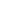 Business Plan For Fiscal Year 2019
[February 11, 2019]
[Robert D. Thomas][r.thomas@teleworm.us][320-386-8323][www.funwheels.com]
[4416 Newton StreetMinneapolis, MN 55401]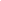 BICYCLE RENTAL BUSINESS PLANIndex
Executive Summary								[PAGE NUMBER]Company Overview								[PAGE NUMBER]Products and Services								[PAGE NUMBER]Execution									[PAGE NUMBER]Operational Plan								[PAGE NUMBER]Financial Plan									[PAGE NUMBER]EXECUTIVE SUMMARY[Fun Wheels] is a standard and registered bicycle rental shop, offering different kinds of bicycles to suit the customer’s needs. It is set to rent its bicycles to a wide range of customers in one of the most bike-friendly cities in the [United States of America—Minneapolis].[Fun Wheels] is involved in renting well-maintained bicycles: Mountain bikes, road bikes, hybrid bikes, and tandem bikes. Furthermore, bicycle parts and accessories are from different manufacturers in the United States.COMPANY OVERVIEWMission Statement[Fun Wheels] aims to help all kinds of customers have the best experience that [Minneapolis] can offer.Philosophy[Fun Wheels] will ensure good knowledge of bicycles and the city of [Minneapolis]. Also, Fun Wheel’s hospitality must always be in its best state to ensure that all our customers are given the best treatment. These traits will allow [Fun Wheels] to keep the customers coming.Vision[Fun Wheels] inspires everyone to enjoy and make [Minneapolis] a better place.OutlookThe rise in rails-to-trails projects has led to more bicycle paths that are far from resort areas, creating excellent rental opportunities. Short-term rental fees are taken each day, opening the possibility of a large number of daily rentals. Type of Industry: Rental IndustryBusiness Structure: Sole ProprietorshipOwnership: Sole Proprietorship, [Robert Thomas]Start-Up SummaryThe start-up cost is [10K] USD to be provided by the owner and to be used mainly for marketing, insurance, equipment, supplies, and payroll.Management Team:Short- and Long-Term Goals and Milestones:PRODUCTS AND SERVICESProduct/Service Description[Fun Wheels] is in the bicycle rental industry to provide a wide range of customers with a variety of bicycles and accessories from the best brands in the [United States of America].Value Proposition[Fun Wheels] accommodates both locals and tourists every day, ensuring profit and achieving daily goals. Its relaxing environment and smooth-running shop guarantee positive reviews from the customers.Pricing Strategy[Fun Wheels] utilizes hourly and flat fee rates for its bicycle rentals. Moreover, [Fun Wheels] ensures that the price and quality for its merchandise are competitive with what is obtainable on its level.Formula:Profit Margin   = 1- (Expenses/Net Sales)[Fun Wheels]Profit Margin     = 1 - ($83,030/$100,000)                             = 1-0.8303                             = 0.1697 or 16.97%EXECUTIONMarketing Plan[Fun Wheels], like most businesses, is dependent on strong consumer spending to spur the demand for both rental and tourism products. As a part of its marketing strategies, [Fun Wheels] will engage in seasonal discounted fees to attract more customers. It is a strategy that will welcome new customers, reinforce the loyalty of repeat customers, and maximize profits.Market ResearchTremendous changes have come upon the landscape of bicycle rental shops in the last two decades, growing from small outlets to a more organized venture. Combine this with the rising popularity of cycling because of its health and environmental benefits, many individuals will be motivated to visit [Fun Wheels] and rent a bicycle.Marketing Strategy[Fun Wheels] has conducted thorough feasibility studies around [Minneapolis], specifically in the [Father Hennepin Bluff Park], to determine the available market. That said, the acquired detailed information has been carefully studied and utilized to form the company's business structure with the aim of potentially attracting the most customers.[Fun Wheels] hired a business consultant that specializes in the bicycle rental industry, to develop marketing strategies that will help attract the largest possible percentage of the available market in [Minneapolis].[Fun Wheels] will adopt the following sales and marketing approach to gain more customers:Organizational Structure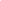 OPERATIONAL PLANLocation and FacilitiesProvide a sketch or blueprint of the facility.Provide photos or images of the location/facility.Tools and Equipment ChecklistIT InfrastructureThe following table reflects the IT infrastructure of [Fun Wheels].FINANCIAL PLAN AssumptionsCustomer attraction and satisfaction will not be a problem if [Fun Wheels] is well-stocked with different kinds of bicycles and if the bicycles are well-maintained. Furthermore, this will translate to positive income generation.Monthly ExpenseThe chart below shows the projected monthly expense for the fiscal year [2019].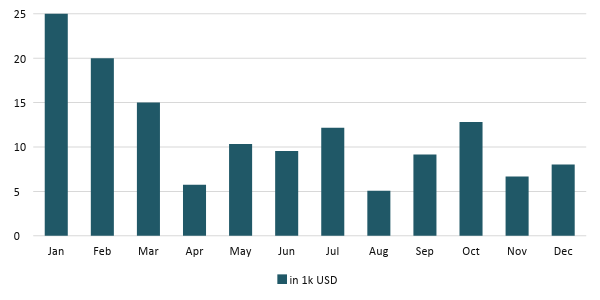 Monthly RevenueThe chart depicts the projected monthly revenue for [2019].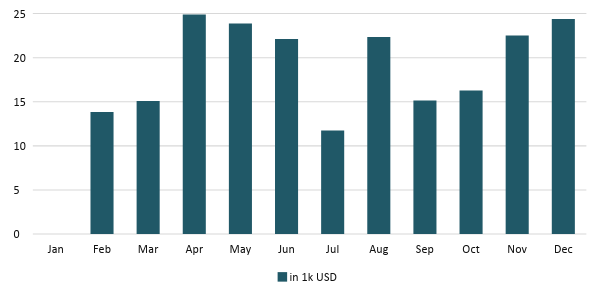 Business Financing[Robert D. Thomas], the CEO for [Fun Wheels], will single-handedly fund the business’ start-up operation, providing an amount worth $[169,780.00] the majority of the expenses will be for business insurance, payroll, supplies, and maintenance. Statements          Start-Up FundingStart-Up FundingStart-Up Expenses$85,530Start-Up Assets$84,250Total Funding Required$169,780AssetsNon-Cash Assets from Start-Up$74,250Cash Requirements from Start-up$7,000Additional Cash Raised$0Cash Balance on Starting Date$3,000Total Assets$84,250CapitalPlanned InvestmentOwner$169,780Other$0Additional Investment Requirement$0Total Planned Investment$169,780Loss at Start-Up (Start-Up Expenses)-$85,530Total Capital$84,250Liabilities$0Total Capital and Liabilities$84,250Start-UpStart-UpRequirementsStart-Up ExpensesOperational Cost - 3 Months$60,000Advertising$3,580Legal Fees$4,050Staff TrainingInsurance$2,400Other$15,500Total Start-Up Expenses$85,530Start-Up AssetsCash Required$10,000Start-Up Inventory$17,000Other Current Assets$14,000Long-Term Assets$43,250Total Assets$84,250Total Requirements (Total Start-Up Expenses + Total Assets)$169,780Management TeamRole/FunctionSkills[Gloria T. Thompson]Shop ManagerCommunication, Customer Service, Leadership, and Resilience[Richard J. Garrison]AccountantCommunication, Self-motivation, Integrity, and Business AcumenShort-Term GoalsMilestonesRemodeling of the bicycle rental shopCompleted on [January 16, 2018]Recruitment of employeesIn progress; interviews are still ongoingLong-Term GoalsMilestonesCreation of the official website for Fun WheelIn progressBike fleet expansion, focusing on bikes that are rising in popularityIn progress; bike fleet is expected to increase to fifty-five bikes by the end of the second fiscal quarter.SWOT AnalysisStrengthsWeaknessesOpportunitiesThreats[Fun Wheels]Shop locationExcellent customer serviceOffers a wide range of bicycles from different manufacturers Still new in the businessDoesn’t have the financial capabilities to compete with bicycle rental shops in the big marketA lot of people are slowly switching to cycling instead of drivingThe increasing number of tourists in Minneapolis will lead to additional new customersEconomic downturnUnfavorable government policies[Mountain Trails]Global brand recognitionLow rental feesUnreliable qualityGrowing interest in the bicycle rental industry yields a larger demand for bikes where quality may not be of utmost importanceOther bicycle rental shops that offer better service and high-quality productsTrinity RidersCurrently the most popular bicycle rental shop in MinneapolisHas yet to expand globallyHigher chance of getting recognized by tourists first because of local popularityOther bicycle rental shops  are expanding their businesses fasterMarketing StrategyActivitiesTimelineSuccess CriteriaCreation of a loyalty card that will reward regular customersThe shop manager will manage the loyalty plan for the customersJanuary 25, 2019The loyalty plan for the customers will start by the [second week of February 2019].Creation of an official websiteHire a web developerASAPHire an employee or outsource by [March 1, 2019].Engage in variety shows within the neighborhood to increase shop awarenessThe first variety will feature extreme riders and will reward participants with free ridesFebruary 25, 2019An increase in the customers’ excitement for Fun Wheels SoftwareQuantityQuickBooks1Evernote1HardwareQuantityBicycle repair toolbox5Bicycle spare parts10InfrastructureExisting (Y/N)DescriptionSocial MediaNThe official website is still in progress.Latency ProofYNo delay in network connections.Zero DowntimeYNo business disruption due to the network.High-Performance StorageNStorage is limited. Evaluation is needed regarding how much more needs to be invested for both storage and backup.Profit and Loss ProjectionProfit and Loss ProjectionProfit and Loss ProjectionProfit and Loss ProjectionFY2019FY2020FY2021Sales$100,000.00$110,000.00$130,000.00Direct Cost of Sale$22,000.00$29,141.00$31,900.00Other Cost of Sale$13,000.00$14,546.00$23,482.00Total Cost of Goods Sold or COGS (Sales - Direct Cost of Sale - Other Cost of Sale)$65,000.00$66,313.00$74,618.00Gross Profit (Sales-Total Cost of Goods Sold)$35,000.00$43,687.00$55,382.00Gross Margin % (Gross Profit/Sales)35.00%39.72%42.60%Operating ExpensesRent$0.00$0.00$0.00Insurance$2,400.00$2,496.00$2,595.00Utilities$3,000.00$3,120.00$3,245.00Salary (Including Tax)$16,000.00$17,120.00$18,318.00Maintenance & Supplies$4,000.00$4,280.00$4,580.00Total Operating Expenses$25,400.00$27,016.00$28,738.00EBITDA (Total Cost of Sale-Total Operating Expenses)$39,600.00$39,297.00$45,880.00Depreciation$4,000.00$7,000.00$13,000.00Interest Expense$0.00$0.00$0.00Taxes Paid$2,450.00$3,058.00$3,876.00Net Profit (Gross Profit - Operating Expenses - Taxes - Interest)$7,150.00$13,613.00$22,768.00Balance Sheet ProjectionBalance Sheet ProjectionBalance Sheet ProjectionBalance Sheet ProjectionFY2019FY2020FY2021Cash$89,530.00$131,022.50$142,216.48Accounts Receivable$10,000.00$10,700.00$11,449.00Inventory$17,000.00$18,190.00$19,463.30Other Current Assets$14,000.00$14,980.00$16,028.60Total Current Assets$130,530.00$174,892.50$189,157.38Long-Term Assets$43,250.00$46,277.50$49,516.92Accumulated Depreciation$4,000.00$7,000.00$13,000.00Total Long-Term Assets (Long-Term Assets-Accumulated Depreciation)$39,250.00$39,277.50$36,516.92Total Assets (Total Current Assets + Total Long-Term Assets)$169,780.00$214,170.00$225,674.30Accounts Payable$60,000.00$64,200.00$68,694.00Notes Payable$10,030.00$10,431.20$10,848.45Other$15,500.00$16,120.00$16,764.80Total Liabilities$85,530.00$90,751.20$96,307.25Paid-in Capital$20,000.00$21,400.00$22,898.00Retained Earnings$6,267.10$9,171.58$9,955.15Total Owner's Equity (Total Assets - Total Liabilities)$84,250.00$123,418.80$129,367.05Total Liabilities & Equity (Total Liabilities/Total Owner's Equity)101.52%73.53%74.44%Cash Flow ProjectionCash Flow ProjectionCash Flow ProjectionCash Flow ProjectionFY2018FY2019FY2020Operating Cash Beginning$34,530.00$62,335.50$63,834.48Sources of Cash$15,000.00$18,000.00$15,000.00Receivables$10,000.00$10,700.00$11,449.00Sales$35,000.00$43,687.00$55,382.00Others$5,000.00$7,000.00$8,000.00Total Cash$99,530.00$141,722.50$153,665.48ExpendituresRent$0.00$0.00$0.00Insurance$2,400.00$2,496.00$2,595.00Utilities$3,000.00$3,120.00$3,245.00Salary (Including Tax)$16,000.00$17,120.00$18,318.00Maintenance & Supplies$4,000.00$4,280.00$4,580.00Total Expenditures$25,400.00$27,016.00$28,738.00Net Income/Loss (Total Cash - Total Expenditures)$74,130.00$114,706.50$124,927.48